防沉迷审核需求防沉迷和支付限制执行材料提交cp邮件内容包含：游戏名称、包名、开平id、未成年健康保护执行的相关截图。收件人：quentinwwu@tencent.com、抄送：v_yulxu@tencent.com，v_yyohuang@tencent.com, v_yijiachen@tencent.com，v_zixuanou@tencent.com，v_jflin@tencent.com，jornezhou@tencent.com未成年超时下线提醒截图及提醒后的执行结果提醒弹窗参考图：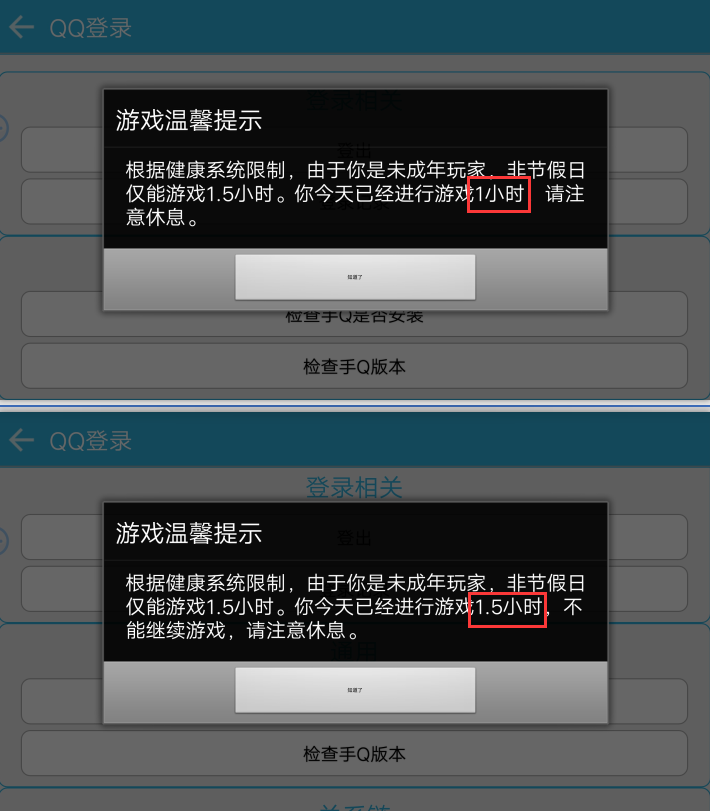 提醒文案需参考截图中的弹窗，弹窗样式和按钮文案不作要求执行结果说明参考：点击按钮后强制退出游戏/退出登录未成年宵禁提醒截图提醒弹窗参考图：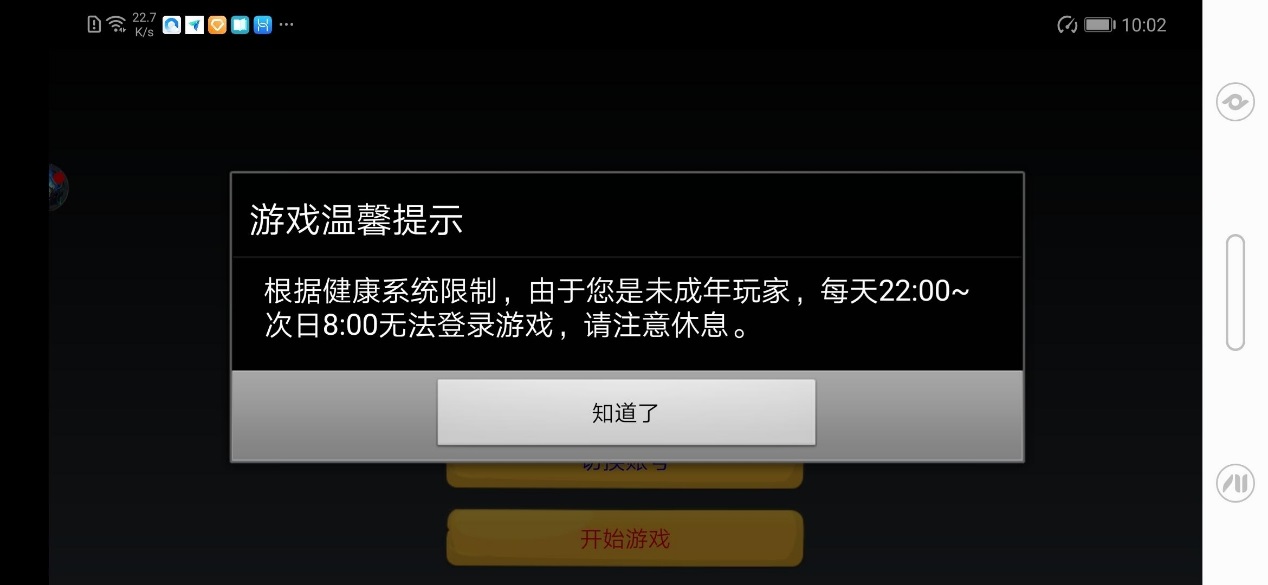 提醒文案需参考截图中的弹窗，弹窗样式和按钮文案不作要求执行结果说明参考：点击按钮后强制退出游戏/退出登录3、支付限制材料提交未成年触发消费限制时截图，共3种（默认要求全部提供，本周已经提审需要补图的，cp提供其中任意1张即可）未满8岁限制提醒弹窗参考图：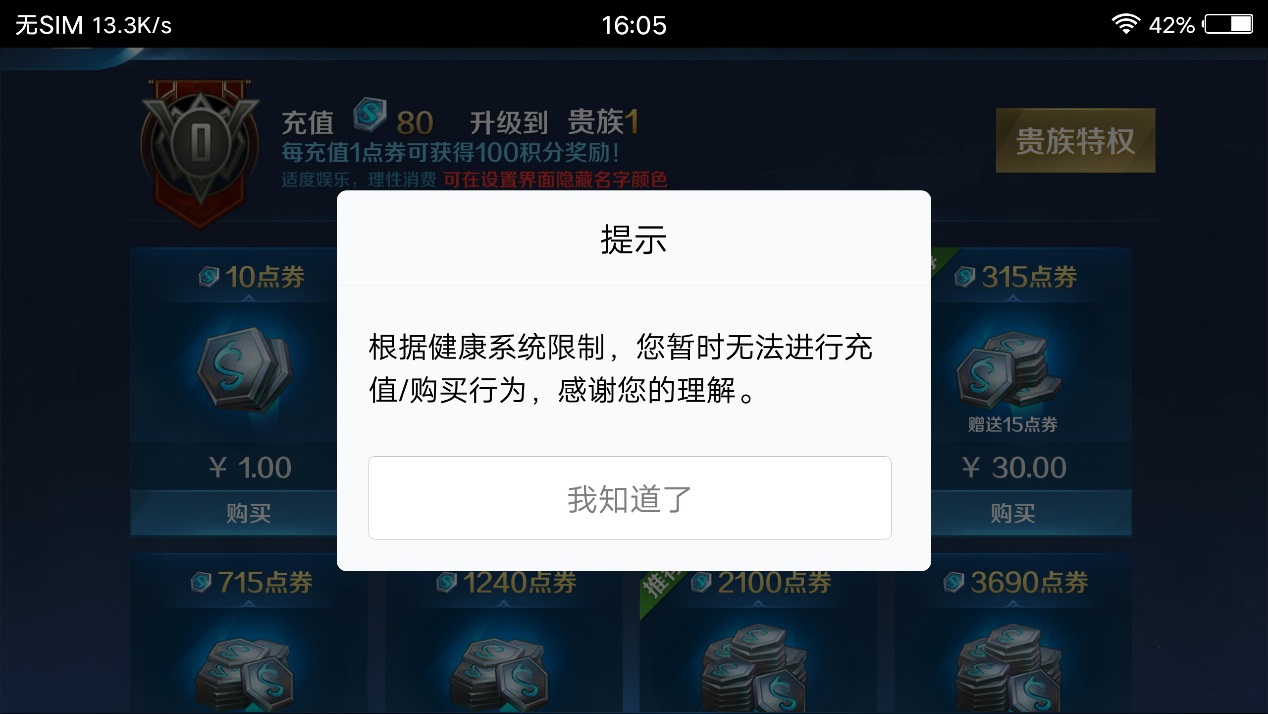 单笔充值限制提醒弹窗参考图：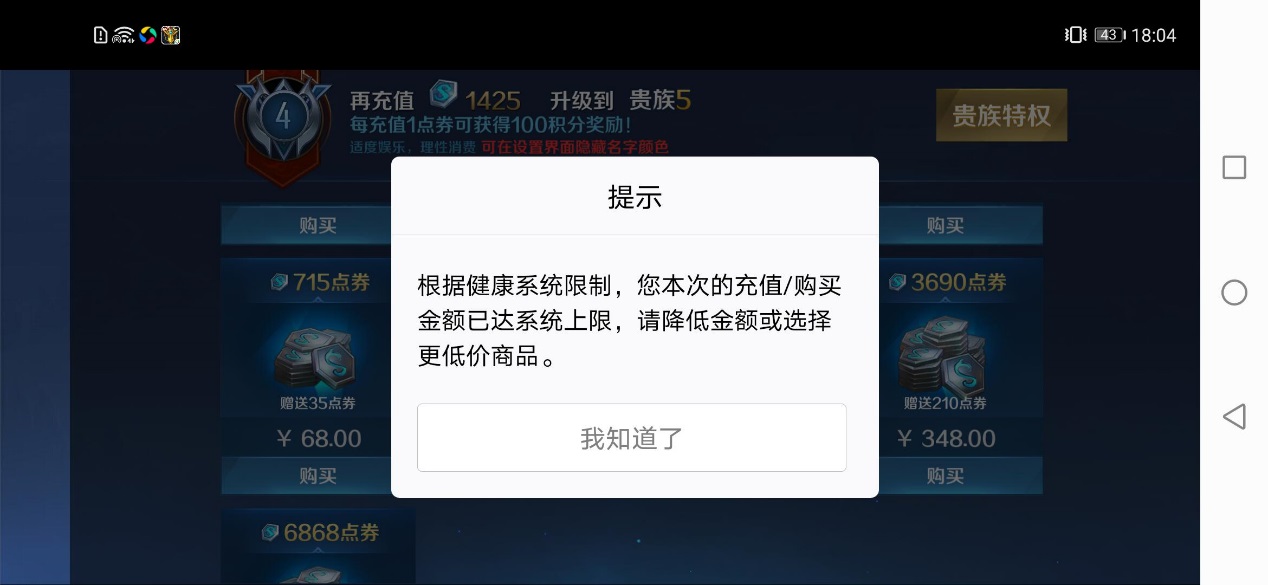 累计充值限制提醒弹窗参考图：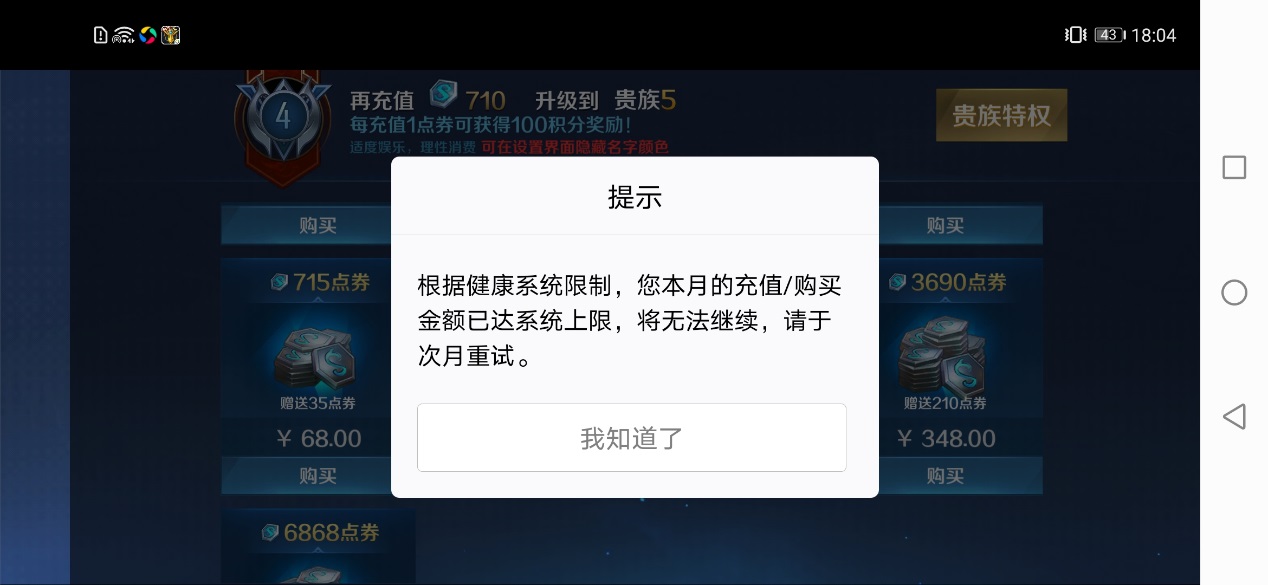 